Themenabgleich des Lehrwerks Biologie HEUTE mit dem neuen Bildungsplan 2021 für Berufliche Gymnasien in Baden-WürttembergBiologie HEUTE für das Berufliche Gymnasium
978-3-427-85000-7
1. Auflage 2015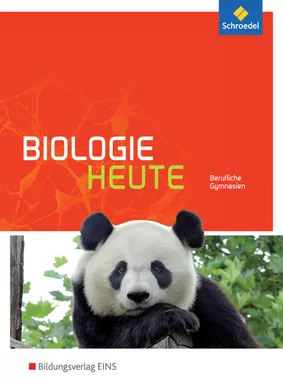 Kapitel ohne Entsprechung:  Verhaltensbiologie (36S) – kann wahlweise unterrichtet werden.Lehrplaninhalt (vorgesehene Unterrichtsstunden)Kapitel in B-85000 (aktuelle Seitenanzahl)System Zelle (10h)ZellbiologieDer Bau von Zellen (29 S)Biomoleküle und Biokatalyse (26h)ZellbiologieInhaltsstoffe von Zellen (15 S)StoffwechselbiologieEnzyme bewirken Stoffwechsel (12 S)Genetik Molekulare Grundlagen der Genetik (10 S)Immunsystem (14h)Immunbiologie (20 S)Genetik (40h)Genetik (ohne Molekulare Grundlagen 96 S)Evolution (20h)Evolutionsbiologie (62 S)Dissimilation (15h)StoffwechselbiologieStoffabbau – Zellatmung (16 S)Assimilation (20h)StoffwechselbiologieStoffaufbau – Fotosynthese (20 S)Ökologie (26h)Ökologie (70 S)Nervensystem (14h)Neurobiologie (52 S)Insgesamt: 402 Seiten (von 460) decken den gesamten Lehrplan ab.